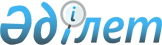 "Республикалық мемлекеттік кәсіпорындардың таза кірісінің бір бөлігін аудару нормативін бекіту туралы" Қазақстан Республикасы Ұлттық экономика министрінің 2015 жылғы 25 ақпандағы № 134 бұйрығына өзгерістер енгізу туралыҚазақстан Республикасы Ұлттық экономика министрінің 2020 жылғы 30 шiлдедегi № 59 бұйрығы. Қазақстан Республикасының Әділет министрлігінде 2020 жылғы 1 тамызда № 21044 болып тіркелді
      БҰЙЫРАМЫН:
      1. "Республикалық мемлекеттік кәсіпорындардың таза кірісінің бір бөлігін аудару нормативін бекіту туралы" Қазақстан Республикасы Ұлттық экономика министрінің 2015 жылғы 25 ақпандағы № 134 бұйрығына (Қазақстан Республикасының нормативтік-құқықтық актілерін мемлекеттік тіркеу тізілімінде № 10545 болып тіркелген, "Әділет" ақпараттық-құқықтық жүйесінде 2015 жылғы 1 маусымда жарияланған) мынадай өзгерістер енгізілсін:
      тақырыбы мынадай редакцияда жазылсын:
      "Қазақстан Республикасының Ұлттық Банкі құрған республикалық мемлекеттік кәсіпорындарды қоспағанда, республикалық мемлекеттік кәсіпорындардың таза кірісінің бір бөлігін аудару нормативін бекіту туралы";
      1-тармақ мынадай редакцияда жазылсын: 
      "1. Қоса беріліп отырған Қазақстан Республикасының Ұлттық Банкі құрған республикалық мемлекеттік кәсіпорындарды қоспағанда, республикалық мемлекеттік кәсіпорындардың таза кірісінің бір бөлігін аудару нормативі бекітілсін.";
      көрсетілген бұйрықпен бекітілген республикалық мемлекеттік кәсіпорындардың таза кірісінің бір бөлігін аудару нормативінде: 
      тақырыбы мынадай редакцияда жазылсын:
      "Қазақстан Республикасының Ұлттық Банкі құрған республикалық мемлекеттік кәсіпорындарды қоспағанда, республикалық мемлекеттік кәсіпорындардың таза кірісінің бір бөлігін аудару нормативі";
      1-тармақтың бірінші абзацы мынадай редакцияда жазылсын:
      "1. Қазақстан Республикасының Ұлттық Банкі құрған республикалық мемлекеттік кәсіпорындарды қоспағанда, республикалық мемлекеттік кәсіпорындардың таза кірісінің бір бөлігін республикалық бюджетке аудару нормативі былайша айқындалады:";
      5-тармақ мынадай редакцияда жазылсын:
      "5. Қазақстан Республикасы Индустрия және инфрақұрылымдық даму министрлігі Азаматтық авиация комитетінің "Қазаэронавигация" шаруашылық жүргізу құқығындағы республикалық мемлекеттік кәсіпорны үшін таза кірістің бір бөлігін аудару нормативі 2019 жылдың қорытындысы бойынша 1 пайыз мөлшерінде белгіленсін.".
      2. Мемлекеттік активтерді басқару саясаты департаменті заңнамада белгіленген тәртіппен:
      1) осы бұйрықты Қазақстан Республикасының Әділет министрлігінде мемлекеттік тіркеуді;
      2) осы бұйрықты Қазақстан Республикасы Ұлттық экономика министрлігінің интернет-ресурсында орналастыруды;
      3) осы бұйрық Қазақстан Республикасының Әділет министрлігінде мемлекеттік тіркелгеннен кейін он жұмыс күні ішінде Қазақстан Республикасы Ұлттық экономика министрлігінің Заң департаментіне осы тармақтың 1) және 2) тармақшаларында көзделген іс-шаралардың орындалуы туралы мәліметтерді ұсынуды қамтамасыз етсін.
      3. Осы бұйрықтың орындалуын бақылау жетекшілік ететін Қазақстан Республикасының Ұлттық экономика вице-министріне жүктелсін.
      4. Осы бұйрық алғашқы ресми жарияланған күнінен бастап қолданысқа енгізіледі.
      "КЕЛІСІЛДІ"
      Қазақстан Республикасының
      Қаржы министрлігі
					© 2012. Қазақстан Республикасы Әділет министрлігінің «Қазақстан Республикасының Заңнама және құқықтық ақпарат институты» ШЖҚ РМК
				
      Қазақстан Республикасы Ұлттық экономика министрі

Р. Даленов
